Гуманитарный проектгосударственного учреждения образования«Овсянковская средняя школа Горецкого района».«Физкультурно-оздоровительный и спортивно-досуговый центр «Надежда»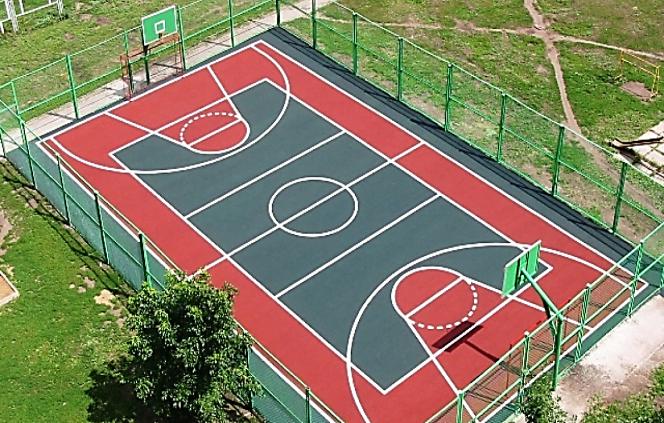 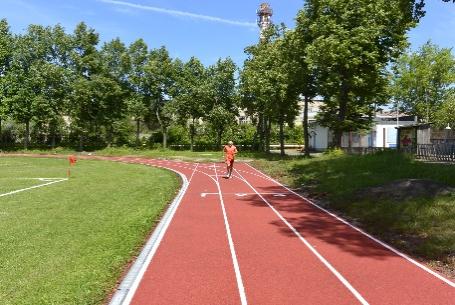 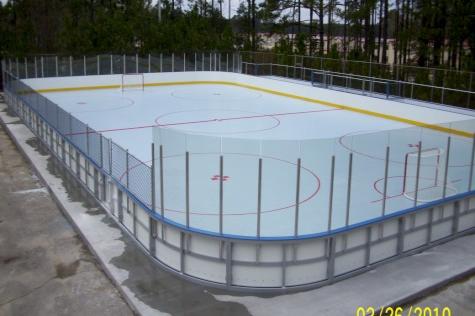 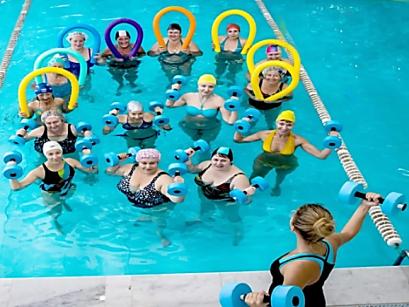 Humanitarian projectof the State educational institution «Ovsyankovskaya secondary school of Gorki region».Project «Sports and recreation center Nadezhda»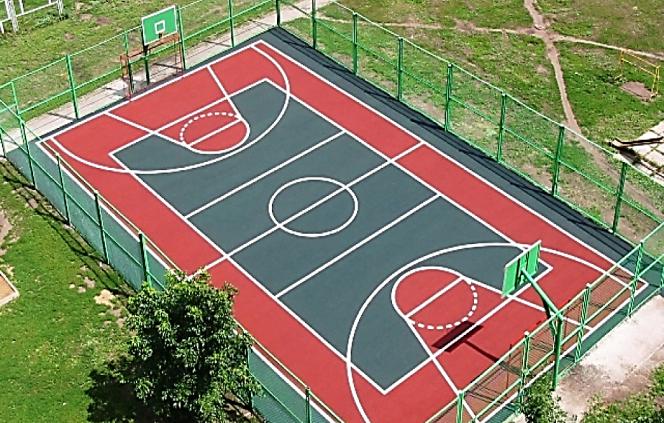 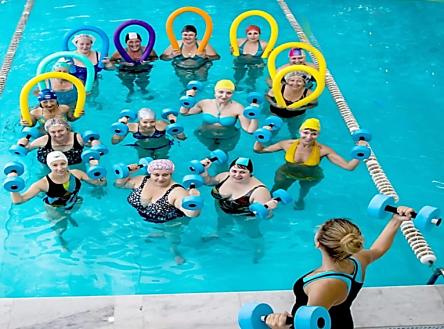 1.Наименование проектаФизкультурно-оздоровительный и спортивно-досуговый центр «Надежда»2.Наименование организацииГосударственное учреждение образования «Овсянковская средняя школа Горецкого района»3. Физический и юридический адрес организации, телефон, факс, e-mail213416, Могилёвская область, Горецкий район, аг. Овсянка, ул. Школьная,5+375223343295ovsjanka_schkola@mail.ru4.Информация об организацииГосударственное учреждение образования «Овсянковская средняя школа Горецкого района» расположена в сельской местности, до районного центра 20 км и до областного – 30 км. На территории агрогородка расположены: три магазина, сельская больница, поликлиника, аптека, отделение банка, почтовое отделение, сельский дом культуры, ясли-сад, средняя школа, коммунальное сельскохозяйственное унитарное предприятие «Овсянка имени И. И. Мельника»5.Руководитель организацииКремис Валентина Александровна, директор, +3752974806066.Менеджер проектаХоруженко Наталья Михайловна, заместитель директора, +3752984490627.Прежняя помощь, полученная от других иностранных источниковнет8.Требуемая сумма70 000 $9.Софинансирование4 000 $10.Срок проекта3 года11.Цель проекта1. Совершенствование спортивной инфраструктуры школы в целях повышения эффективности спортивно-оздоровительной работы и укрепления здоровья обучающихся.2. Развитие и популяризация физической культуры и спорта среди населения агрогородка Овсянка и Горецкого района, повышение его роли во всестороннем и гармоничном развитии личности, укрепление здорового образа жизни, организация досуга12.Задачи проекта	1.Увеличить функциональные возможности школьного стадиона и физкультурно-спортивного комплекса.2. Привлечь максимально возможное количество  детей и подростков ксистематическим занятиям спортом, направленным на развитие ихличности, утверждение здорового образа жизни, воспитание физических,морально-этических и волевых качеств;3. Повысить уровень физической подготовленности и спортивныхрезультатов учащихся  с учетом индивидуальных особенностей и требований программ по видам спорта;4.Развивать  инициативу ученического и педагогического коллектива всамостоятельном благоустройстве физкультурно-оздоровительного и спортивно-досугового центра.5.Привлечь общественность к участию в реализации проекта6. Улучшить спортивную  материально-техническую базу школы13.Детальное описание деятельности в рамках проекта в соотвествии с поставленными задачамиФизкультурно-оздоровительный и спортивно-досуговый центр «Надежда»  включает в себя: стадион с  волейбольно-баскетбольной площадкой, специальную хоккейную коробку,  спортивный городок,  спортивный зал,  тренажерный зал, бильярдную комнату14.Обоснование проектаДля повышения эффективности спортивно- оздоровительной работы требуется обновление имеющегося и приобретение нового современного спортивного оборудования и инвентаря.Ограниченное финансирование не позволяет обновить спортивный инвентарь в необходимом для школы объёме.Проведение ряда земельных работ, ремонт, приобретение спортивного оборудования  не могут быть осуществлены школой самостоятельно и требуют привлечения спонсорских средств15.Деятельность после окончания проектаВ результате реализации проекта школа будет иметь современный спортивно-досуговый центр, способствующий повышению эффективности физкультурно-оздоровительной работы и укреплению здоровья учащихся, населения.16.Бюджет проекта70 000 $1.Project nameSports and recreation center "Nadezhda»2.Organization name«Ovsyankovskaya secondary school  of Gorki region»3. Physical and legal address of the organization, phone, fax, e-mail Agro-town Ovsyanka ,5, Shkolnaya str., 213416,Goretsky district, Mogilev region+375 2233 43295ovsjanka_schkola@mail.ru4.Information about the organization The state educational institution "Ovsyankovskaya secondary school of Goretsky district" is located in a rural area, 20 km from the district center and 30 km from the regional center. On-site agricultural town located three stores, a rural hospital, clinic, pharmacy, Bank, post office, rural house of culture, nursery, school, municipal agricultural unitary enterprise "Oatmeal imeni I. I. Miller"5.Head of organisationKremisValentinaAlexandrovna , school Director, +3752974806066.Project managerKharuzhenka Nataia Mikhailovna, +3752984490627.Previous financing received from other foreign sources  -8.Required amount70 000$9.Co-financing4 000$10.Project duration3 years11.Project aim1.Improving the sports infrastructure of the school in order to improve the efficiency of sports and health work and strengthen the health of pupils.2.Development and popularization of physical culture and sports among the population of the agro-town of Ovsyanka and Goretsky district, increasing its role in the comprehensive and harmonious development of the individual, strengthening a healthy lifestyle, organization of leisure12.Project objectives	1. Increase the functionality of the school stadium and sports complex.2. Involve as many children and   teenagers as  possible insystematic sports activities aimed at the development of theirpersonality, healthy lifestyle, physical education,moral-ethical and volitional qualities.3. Increase the level of physical fitness and sportsresults of pupils taking into account individual characteristics and requirements of sports programs.4.To develop the initiative of the pupils and teaching staff inself-improvement of sports and recreation center.5.To involve the public in the implementation of the project6. Improve the sports material and technical base of the school13.Detailed description of the project activities in accordance with the objectives 1. Reconstruct the stadium cover and its equipment2. Reconstruct the sports Playground and its equipment3. Create: volleyball and basketball court, special hockey box4. Complete sports, gyms for effective lessons and sports5. Create a room for a game of Billiards and equip it with special equipment14.Project backgroundTo increase the efficiency of sports and recreation work, it is necessary to update the existing and purchase new modern sports equipment and equipment.Limited funding does not allow for the renewal of sports equipment to the extent necessary for the school. A number of land works, repairs, and the purchase of sports equipment cannot be carried out by the school independently and require the involvement of sponsorship funds15.Post-project activitiesAs a result of the project, the school will have a modern sports and leisure center that contributes to improving the efficiency of sports and recreation work and strengthening the health of students and the population.16.Project budget70 000$